事　業　計　画　書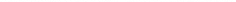 １　支給内容　※１　支給名目欄は、○○手当などと記載してください。　　２　年間支給回数・時期欄は、毎月、年２回（６月、１２月）などと記載してください。２　支援計画　　　　　　　　　　　　　　　　　　　　　　　　　　　　　　　　　　　　　　　　　　　　　　　　　　　　　　　　(単位：円)　※１　手当等の年間支給予定額は、奨学金返還予定額の範囲内２　補助金は、手当等の年間支給予定額の１／２又は９万円のいずれか低い額（千円未満の端数が生じる場合は切り捨て）３　行が足りない場合は追加すること番号氏名奨学生番号性別生年月日住　所採用年月日(年度末時点年数)配　属　先配　属　先申請年度の奨学金返還予定額手当等の年間支給予定額補助金申請額番号氏名奨学生番号性別生年月日住　所採用年月日(年度末時点年数)名　称所在市町村申請年度の奨学金返還予定額手当等の年間支給予定額補助金申請額1　 -　-（　　）2　 -　-（　　）合　　　　計合　　　　計合　　　　計合　　　　計合　　　　計合　　　　計合　　　　計合　　　　計合　　　　計